2018 Registration Form(Last Date for Registration : 15th April 2018)Championship / CupI/We confirm that I/We as Team entrant or driver or co-driver as mentioned above am/are taking part in the MRF FMSCI Indian National Rally Championship 2018 rallies and hereby apply to register for the same.  I/we confirm that I /we have read and understood the provisions of the 2018 FIA International Sporting Code, the 2018 FMSCI /FIA Technical Regulations for 4 wheelers (Rally), the 2018 FMSCI General Prescriptions for Rallies, and its appendices and I agree to be bound by them (as supplemented or amended) and furthermore I/we agree on my/our own behalf and on behalf of everyone associated with my/our participation in the 2018 FMSCI INRC / Cup to observe them. I/We declare that I/We have examined this Registration Form and that the information given is true, correct and complete.Signature / Authorized Signatory	   		 Date                   Company Seal (if applicable) Driver   Co-Driver      Team : Manufacturer / Ancillary Team OthersFees : NIL Fees : NIL    Fees : Rs.118,000/= per ChampionshipFees : NIL INRC 1 INRC 2 INRC 3 4WD Cup 2WD CupNameAddressCityStateTelephone / sMobile /sEmail address/es2018 FMSCI Comp. Lic. No.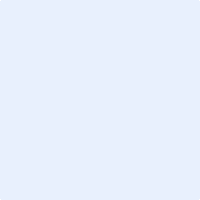 